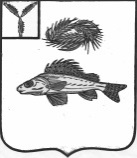    АДМИНИСТРАЦИЯЕРШОВСКОГО МУНИЦИПАЛЬНОГО   РАЙОНА САРАТОВСКОЙ ОБЛАСТИПОСТАНОВЛЕНИЕ          от_            21.01.2019г.___________   № __31______________г. ЕршовО внесении изменений в постановлениеадминистрации Ершовского муниципального района от 09.11.2010г.   №1280       Руководствуясь Уставом Ершовского муниципального района Саратовской области, постановлением администрации Ершовского муниципального района от 14.01.2019г. №03 «О внесении изменений в постановление администрации Ершовского муниципального района от 29.12.2017г. № 989»,  администрация Ершовского муниципального района   ПОСТАНОВЛЯЕТ:      1.Внести в приложение №1 к постановлению администрации ЕМР от 09.11.2010 г. №1280  «Об утверждении Положения об оплате труда работников МУ «Единая дежурно-диспетчерская служба по Ершовскому муниципальному району» и Положения о материальном стимулировании руководителя МУ «Единая дежурно-диспетчерская служба по Ершовскому муниципальному району» следующие  изменения:- в пункте 4.5. раздела 4. «Порядок установления выплат стимулирующего характера» слова «в размере 4%» заменить словами «в размере 0,2%»     2.Внести в приложение №2 к постановлению администрации ЕМР от 09.11.2010 г. №1280 «Об утверждении Положения об оплате труда работников МУ «Единая дежурно-диспетчерская служба по Ершовскому району» и Положения о материальном стимулировании руководителя МУ «Единая дежурно-диспетчерская служба по Ершовскому району» следующие  изменения:      - в пункте 2.11. раздела 2. «Виды стимулирования руководителя Учреждения» слова «в размере 4%» заменить словами «в размере 0,2%»      3.Приложение к положению об оплате труда работников муниципального учреждения «Единая дежурно-диспетчерская служба по Ершовскому муниципальному району» изложить в новой редакции согласно приложению.      4.Сектору по информатизационным технологиям и программного обеспечения администрации Ершовского муниципального района  разместить настоящее  постановление на официальном сайте администрации Ершовского муниципального района в сети «Интернет».      5. Настоящее постановление вступает в силу с момента подписания.Глава   Ершовского муниципального района                     С.А.ЗубрицкаяПриложение к положению об оплате трудаДолжностные оклады руководителя, работников МУ «ЕДДС»Приложение к постановлению администрации ЕМРот__21.01.2019г.____ №_31_наименование должностеймесячные должностные оклады (рублей)Руководитель8310Оператор диспетчерской службы5999